НОД по «ФЭМП» в средней группе.Воспитатель: Сморж Анна Анатольевна.Тема: «Путешествие в сказочный лес к фее математики».Цель: продолжать формировать элементарные математические представления.Задачи: Обучающие:  Закрепить название и последовательность дней недели. Формировать умение ориентироваться на плоскости и пространстве. Решать задачи на сложение и вычитание. Закреплять знания объемных и геометрических фигур. Продолжать учить делить предмет на четыре равные части; понимать, что часть меньше целого, а целое больше его части. Совершенствовать навык счета в пределах 10; закреплять знание цифр от 1 до 10; уметь сравнивать предметы. Отгадывать загадки.Развивающие: Развивать у детей внимание, память, воображение, логическое мышление, зрительное и слуховое восприятие, усидчивость, любознательность.Воспитательные: Воспитывать познавательный интерес к математике, самостоятельность, доброту и отзывчивость. Доставить детям радость и удовольствие от игр развивающей направленности.Предварительная работа: дидактическая игра «Неделька»; использование в свободное время знакомых физминуток; решение задач; отгадывание загадок.Демонстрационный материал: «луг» с цветами, бабочки, жучки; «речка» с набором объемных геометрических фигур; письмо; книга; обруч; разноцветные гелиевые шары ( 5 штук ).Раздаточный материал: медальки с геометрическими фигурами; квадраты 10 x10, ножницы; счетные палочки; набор цифр с изображением козлят; угощения.Словарная работа:  между, справа, слева, больше, меньше, равно, сегодня, завтра, вчера.Ход деятельности:Здравствуйте, ребята! (Здравствуйте). Ребята, сегодня утром,  когда я пришла в детский сад, около дверей увидела письмо. Хотите узнать, что там написано? (Да) Воспитатель читает письмо:В нашем прекрасном лесуРазошлись над сказкой тучи, И опять сияет лес – Добрый, ласковый, могучий.Если грустно без чудес, То с друзьями или без, Приходите, приходите, приходитеВ добрый лес.Ребята, как вы думаете, кто это нас приглашает в лес? (Дети предлагают разные ответы: сказочные жители, дикие животные, волшебники и т.д.). А давайте, ребята, отправимся в гости и узнаем, кто нас позвал. Только нам нужно вспомнить, какой сегодня день недели? (Среда). А какие дни недели вы знаете? (Дети перечисляют дни недели). А какие из них рабочие? (Понедельник, вторник, среда, четверг, пятница). Какие выходные дни? (Суббота, воскресенье). Назовите первый день недели. (Понедельник). А какой день между вторником и четвергом? (Среда). А какой день между пятницей и воскресеньем? (Суббота). А какой день последний в неделе? (Воскресенье).  Сегодня среда. А какой был вчера? (Вторник). А какой будет завтра? (Четверг). Молодцы, давайте мы повторим дни недели. (Дети выполняют физминутку в соответствии с текстом).Физминутка.В понедельник я купался, (Изображаем плавание.)А во вторник — рисовал. (Изображаем рисование.)В среду долго умывался, (Умываемся.)А в четверг в футбол играл. (Бег на месте.)В пятницу я прыгал, бегал, (Прыгаем.)Очень долго танцевал. (Кружимся на месте.)А в субботу, воскресенье (Хлопки в ладоши.)Целый день я отдыхал. (Дети садятся на корточки, руки под щеку — засыпают.)А теперь нам надо отправляться в путешествие.  Мы полетим на воздушном шаре. Но нам его надо построить. (Дети становятся в круг и выполняют упражнения в соответствии с текстом, воспитатель по середине круга с гелиевыми шарами).Встало солнышко давно,Заглянуло к нам в окно.Собрало друзей всех в кругЯ твой друг и ты мой друг.Мы сейчас пойдем направо,А теперь пойдем налево,В центре круга соберемся,И на место все вернемся.Улыбнемся, подмигнем,Путешествовать пойдём.(Звучит музыка со словами)Словно крыша над землею, Голубые небеса.А под крышей голубою – Горы, реки и леса, И поляны, и цветы,И, конечно, я и ты.(В.Орлова «Дом под крышей голубой»)Вот мы и прилетели. Какой красивый лужок, сколько на нем цветов! Ребята, я буду называть какого цвета цветы, а вы будите определять, где на лугу они находятся: Красные цветочки (В центре луга);Синие цветочки (В левом верхнем углу);Желтые цветочки (В правом нижнем углу);Оранжевые цветочки (В правом верхнем углу);Сиреневые цветочки (В левом нижнем углу). Ребята, правильно мы определили месторасположение цветов? Кто из вас думает по-другому? (Ответы детей). А кого мы еще видим на лугу? (Бабочки, жучки). Давайте придумаем с вами задачки и решим их. (Дети помогают воспитателю придумать задачки; воспитатель предлагает наглядность).На синем цветочке сидят 4 бабочки, а на красном 3. Сколько бабочек летает? (Не одной).На желтом цветочке 5 жуков, к жукам прилетели 2 бабочки. Сколько насекомых на желтом цветочке (Семь).На лугу 7 бабочек и 2 жучка. 5 бабочек улетело. Кто остался на лугу? (Две бабочки, два жука). Молодцы, отправляемся в путь дальше. Физминутка.Мы шагаем друг за другомЛесом и зеленым лугом.Крылья пестрые мелькают –В поле бабочки летают.Раз, два, три, четыре,Полетели, закружились.(Дети выполняют движения в соответствии с текстом).Ах, ребята, смотрите – речка. А кто у нас обитает в реке? (Рыбы, раки). А это речка не простая, волшебная, в ней обитают объемные геометрические фигуры. Посмотрите, какая это фигура? (Шар). А это? (Цилиндр). А это? (Куб). Правильно. Ой, а мостик сломан, и чтобы нам перейти на тот берег, нужно его починить. Перила слева у мостика есть, а справа нет. Чтобы построить одинаковые перила, что надо сделать? (Посмотреть на перила слева: поставить в ряд десять кубиков, на каждый кубик – цилиндр; цилиндров и кубиков одинаково – по десять). Молодцы, мост построен.Отправляемся дальше. Ой, ребята, вы перешли через мост и превратились в геометрические фигуры. (Воспитатель, одевает медальки с геометрическими фигурами: куб, шар, цилиндр). Давайте поиграем с вами в игру «Найди свой домик». А вот и ваши «домики». (На полу три обруча, посередине объемные фигуры: куб, цилиндр, шар). Когда вы услышите веселую музыку, то будите гулять, а когда тихую и спокойную – нужно вернуться в свой домик. Ребята пока вы играли посмотрите, что я нашла. (Воспитатель показывает книгу - сказки). Сказки любят все на свете,Любят взрослые и дети.Сказки учат нас добруИ прилежному труду,Говорят, как надо жить,Чтобы всем вокруг дружить.Отгадайте название первой сказки. Сидит в корзине девочкаУ мишки за спиной,Он, сам того не ведая,Несет ее домой.А дорога — нелегка,А корзина — высока.Сесть бы на пенек, съесть бы пирожок.(Маша и медведь.)Чтобы Маша быстрей попала домой, нам надо выполнить одно задание: «Раздели правильно предмет». У вас в руках квадраты. Надо разделить их на четыре равные части. Как вы будете делить? (Ответы детей: сначала сложить квадрат пополам, а потом каждую половинку – еще пополам). Как называется одна четвертая часть квадрата? (Четвертинка). А как две четвертых части квадрата? (Половина). Какая часть квадрата больше – целая или одна четвертая часть? (Целая). А что меньше – половина квадрата или целый квадрат? (Половина квадрата). Отгадайте вторую сказку.Носик круглый, пятачком,Им в земле удобно рыться,Хвостик маленький крючком,Вместо туфелек — копытца.Трое их — и до чего жеБратья дружные похожи.Отгадайте без подсказки,Это герои, какой сказки?(Три поросенка.)Что произошло с поросятами? (Волк сломал их домики). А мы поможем поросятам построить домики из счетных палочек. Игра «Построим домик». (Дети строят домики из счетных палочек). Из скольких палочек построили домик? (Из шести). Сколько палочек взяли для крыши? (Две). А для дома? (Четыре). Сколько геометрических фигур получилось? (Две: квадрат, треугольник).Третья сказка.Ждали маму с молоком,А пустили волка в дом…Кем же были этиМаленькие дети?(Волк и семеро козлят.)Чтобы помочь козлятам беритесь, ребята, скорей за работу – учитесь считать, чтоб не сбиться со счету. (Каждый ребенок получает конверт с набором козлят и с номерами от 1 до 10. На столе дети раскладываю козлят по порядку). Ребята, а кто живет в лесу? (Звери, птицы, насекомые). Правильно, они приготовили вам задачки. Задачка 1.Я нашел в дупле у белкиПять лесных орешков мелких.Вот еще один лежит,Мхом заботливо укрыт.Ну и белка! Вот хозяйка!Все орешки посчитай-ка. (Шесть орешков.)Задачка 2.Высоко задравши носЗаяц шесть морковок нёс,Спотыкнулся и упал – Две морковки потерял.Сколько морковок у зайца осталось?  (Четыре.)Задачка 3.Три зайчонка, пять ежат  Ходят вместе в детский сад.  Посчитать мы вас попросим,  Сколько малышей в саду? (Восемь.)Задачка 4.Под кустами у рекиЖили майские жуки:Дочка, сын, отец и мать.Кто их может сосчитать? (Четыре.)А теперь, ребята, давайте сравним, чего больше или меньше запасли лесные обитатели.Белка запасла: 6 орехов и 5 грибов (Больше орехов). Ежик запас: 4 яблока и 5 шишек (Меньше яблок).Заяц запас: 5 морковок и 5 кочанов капусты (Равно).Ребята, какие вы молодцы, со всеми заданиями справились! А вы догадались, кто нас в сказочный лес пригласил? (Да, фея математика). Фея передала вам сладкие угощения, мы вернемся в детский сад и попьем с ними чай. Нам пора возвращаться. А назад в детский сад мы отправимся с вами на облаке. (Звучит музыка и стихотворение Л.Слуцкой «Разноцветные облака»). Ты еще не видел чуда?Будто из волшебных сновМчит неведомо откудаСтая странных облаков.Разноцветных, словно краскиКто-то выпустил гулять.Фея добрая из сказки Их по небу будет гнать.Вот мы и вернулись. Кто мне скажет, где мы были? (В сказочном лесу у феи математики). А чем мы занимались? (Математикой). Вам понравилось наше путешествие? (Да).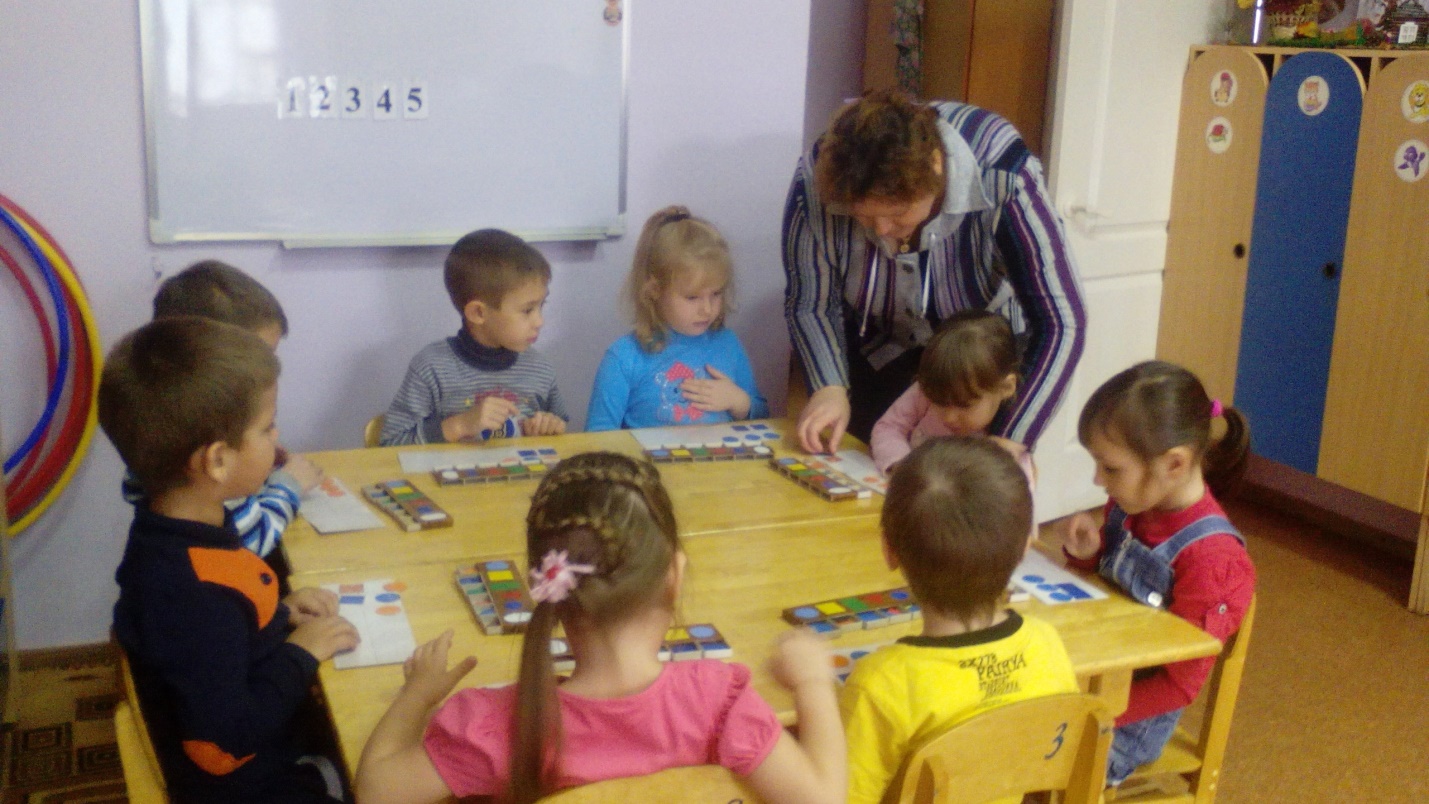 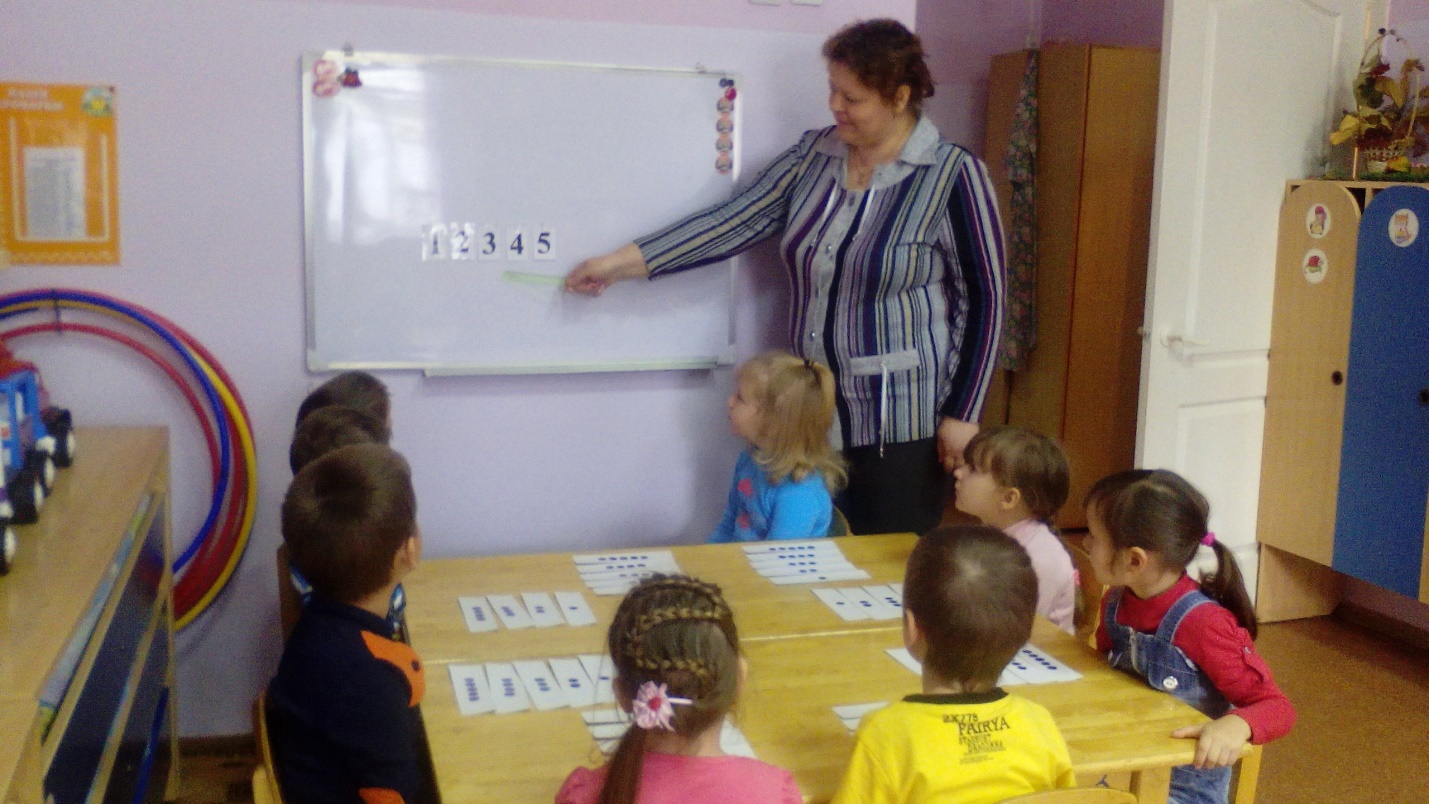 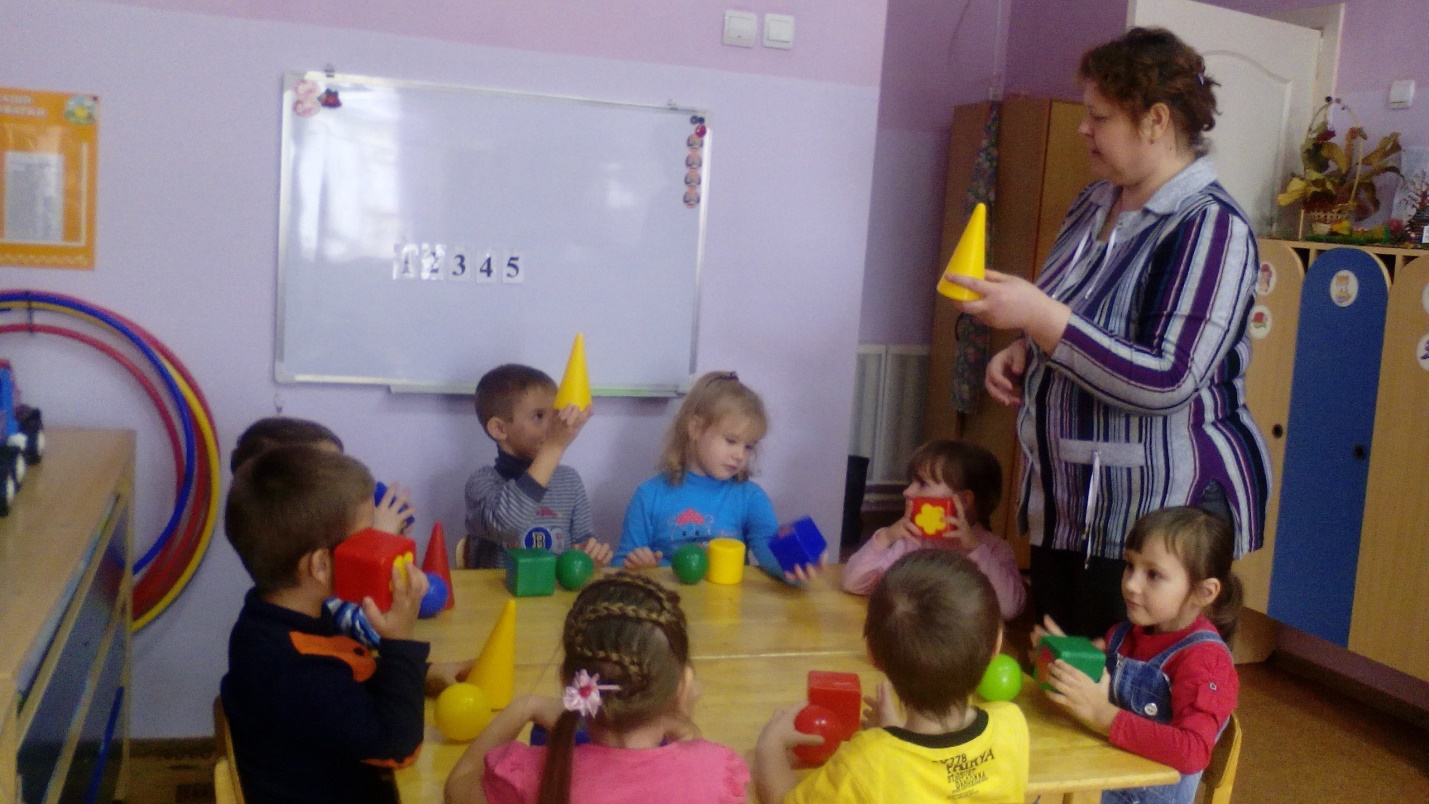 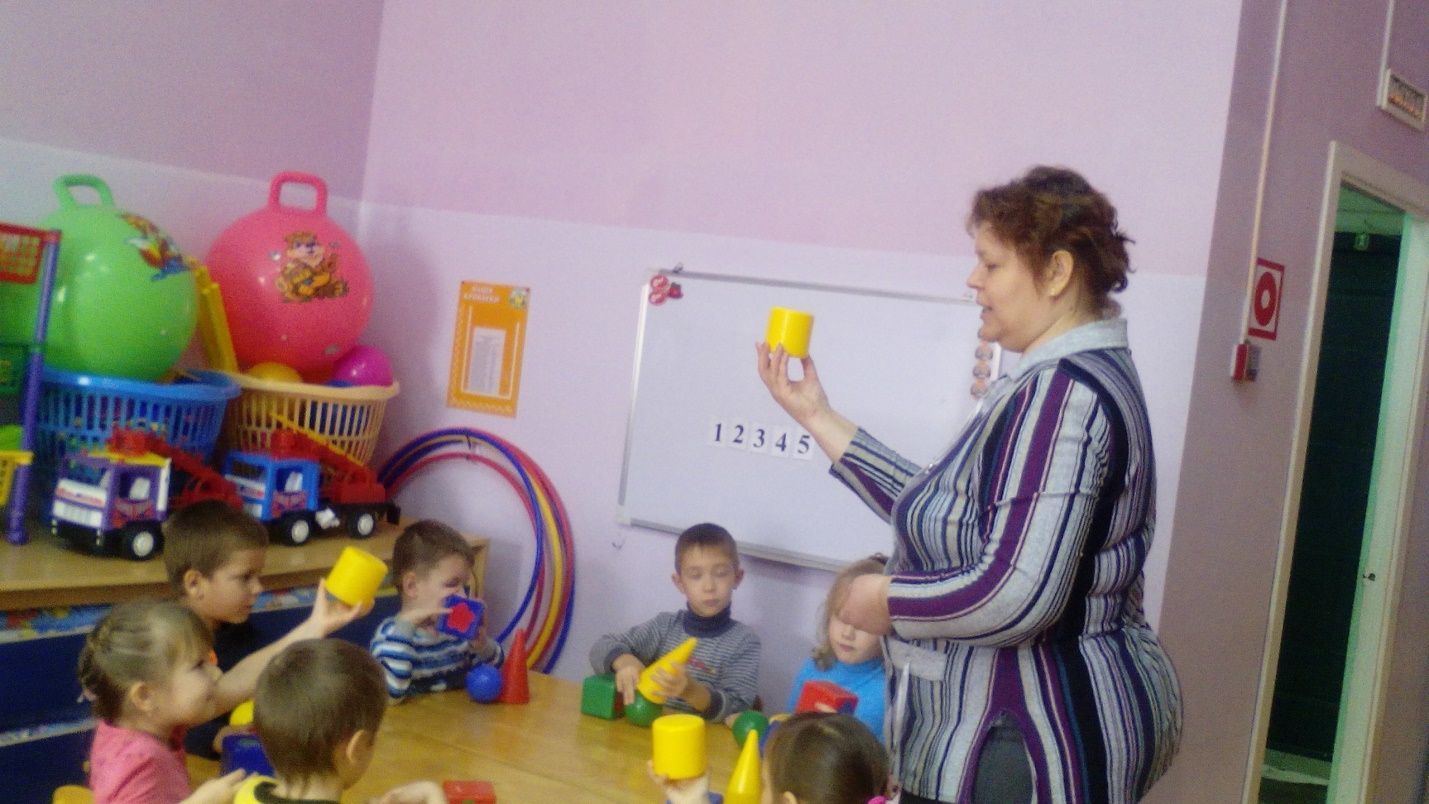 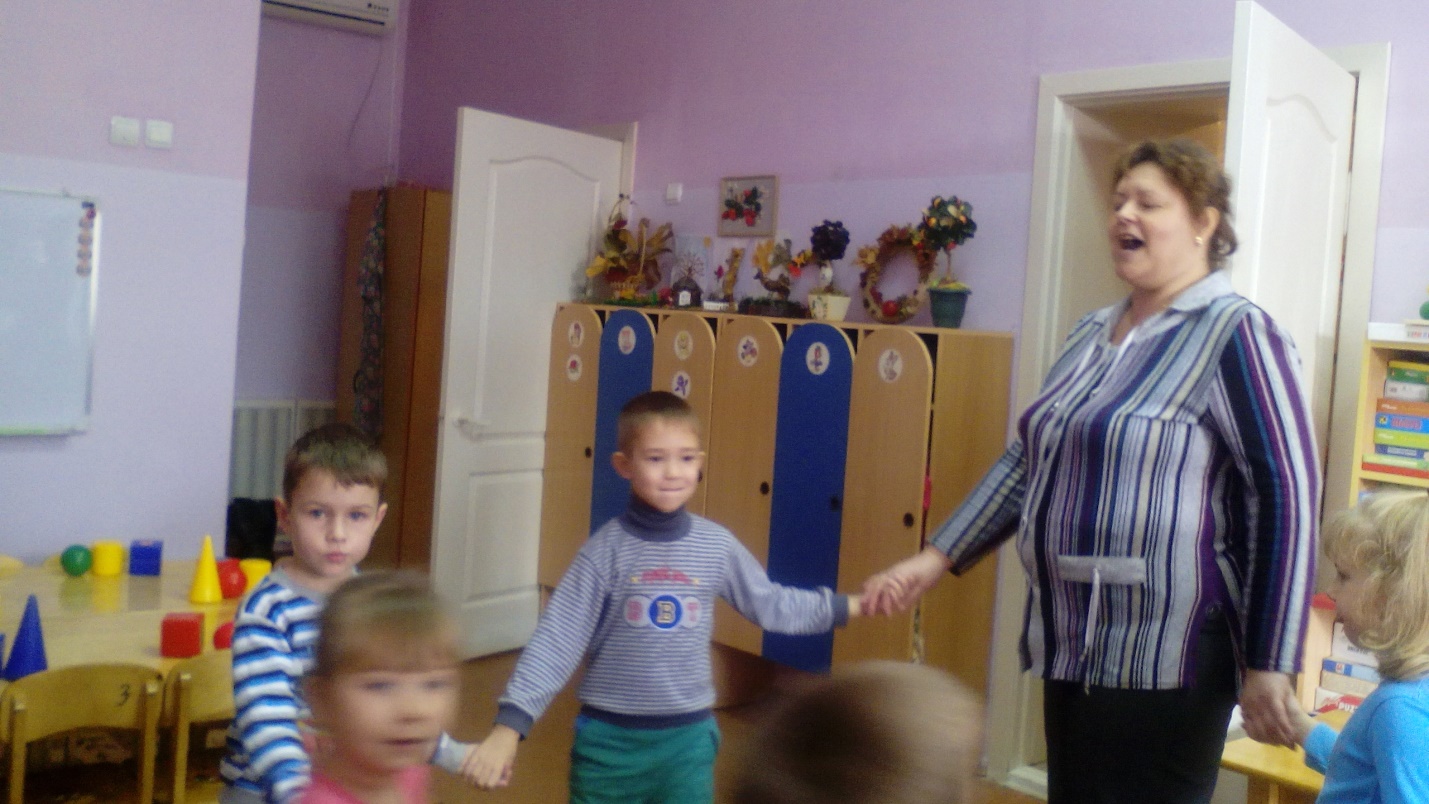 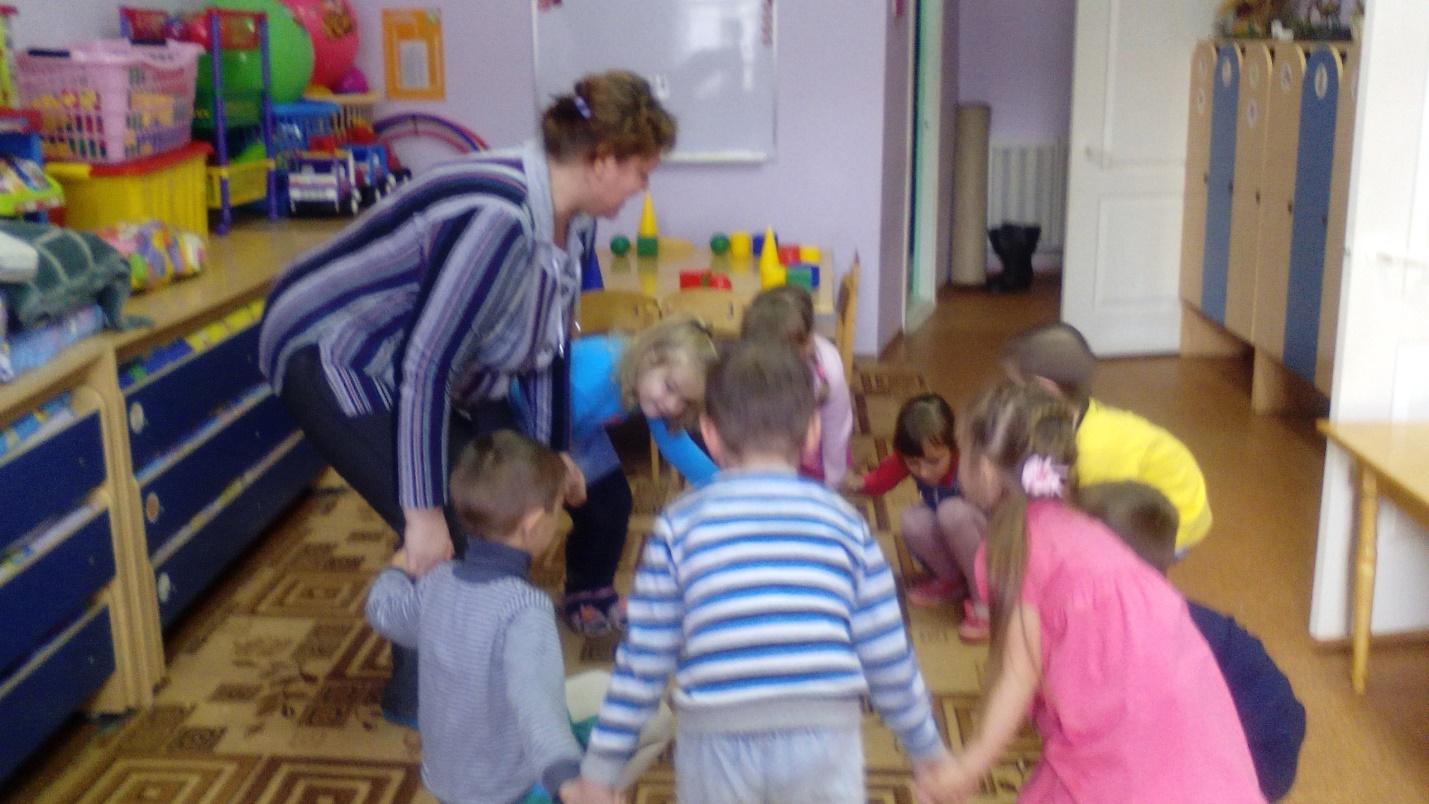 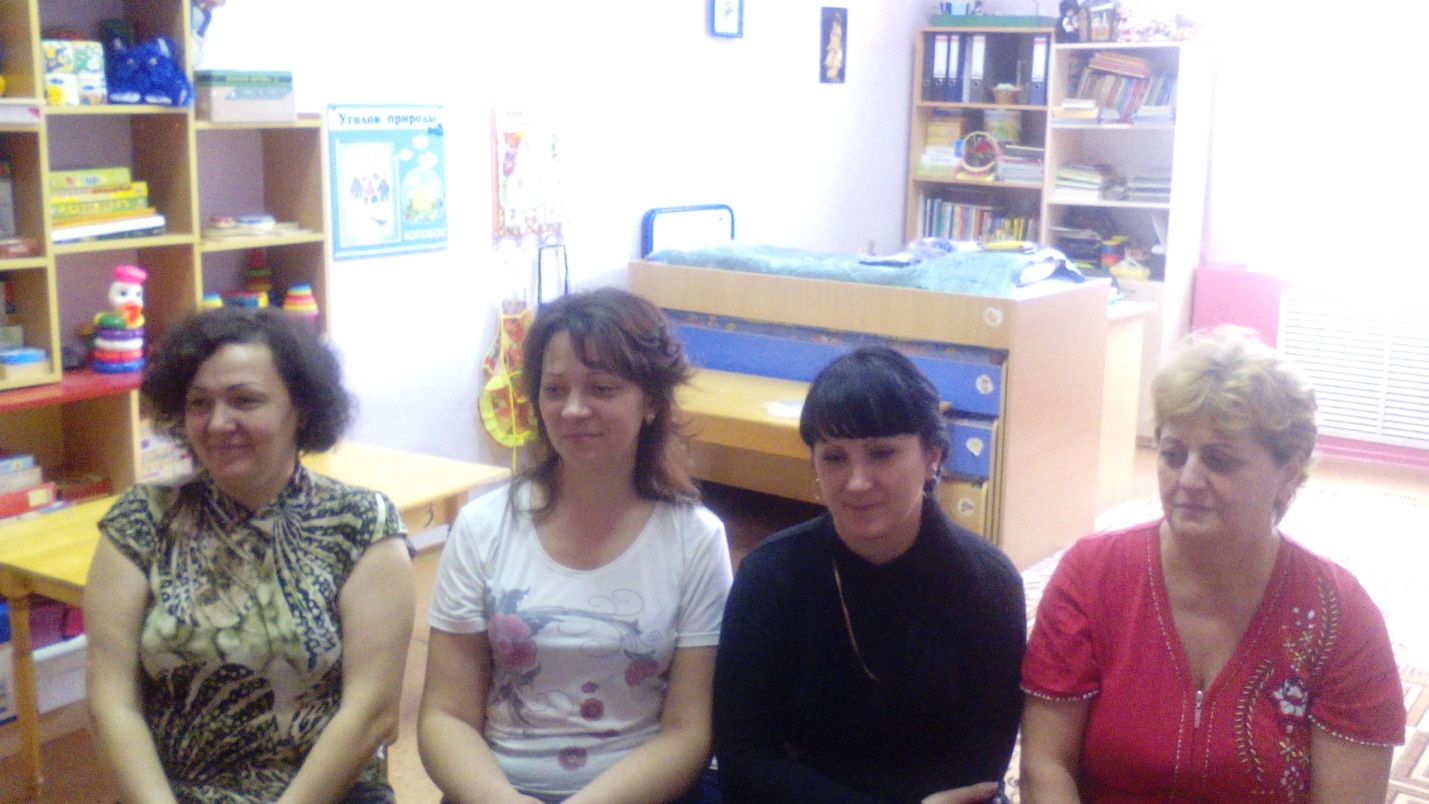 